1-800-262-7Kentucky River Regional Prevention CenterCrisis Information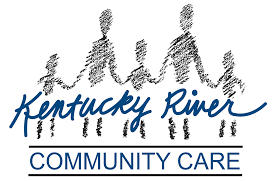 24 Hour Crisis / Information Hotline1-800-262-7491Deaf and Hard of Hearing (TTY)1-800-787-5043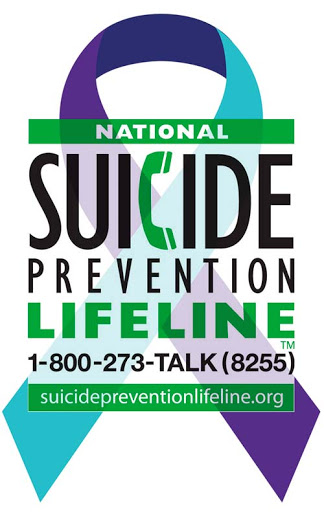 